Handout #25Name of Project: Facilitator:Date:Name of Project: Facilitator:Date:Name of Project: Facilitator:Date:Name of Project: Facilitator:Date:Name of Project: Facilitator:Date:WHAT(Actions to be taken)WHO(Responsible Person)WHEN(Dates & Times)RESOURCES REQUIRED(Equipment or Materials)OUTCOME(What will be the result?)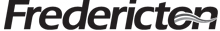 